Unit 1 Exam Study GuideChapters 1 - 2Definitions - Define the following termsFor nations, where did they explore/colonize?QuestionsWhat did the varied landscapes of North America encourage?Describe West African trade routesThe densest areas of Native American populations tended to be around what?What issues did Native Americans have with European diseases?When demand for workers grows, the price for slaves does what?What did Puritans believe?What did Native Americans in the 1490s do?Chapter 3Definitions - Define the Following TermsQuestionsIn what areas/trades did slaves work in the South?What is an indentured servant? What did the colonies provided England with?What did the South develop?What items were seized from the accused during the Salem witch trials?Where did France explore, beginning its North American empire in 1534 ?When do colonists begin to see the British as vulnerable?What did British troops send to the Native Americans in retaliation for their attacks on the forts west of the Appalachian Mountains?Reading A MapBe able to answer questions about this map: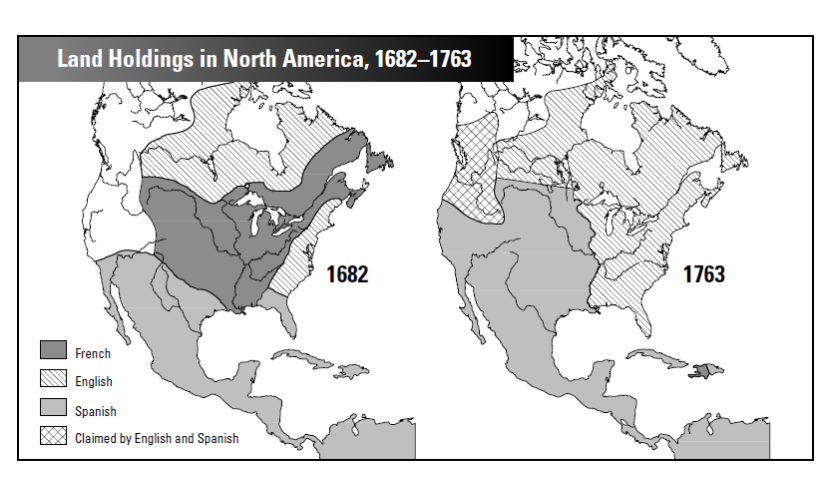 Chapter 4Define QuestionsWhat were Paul Revere’s real warning words?Name the things the Patriots did when they declared Independence?What is included in the Declaration of Independence:What group chose not to fight, but supported the Patriot cause?What group viewed the colonists as a bigger threat than Britain?During the Revolution, what did African Americans do?What did France fear?The 1782 peace talks included which countries?Document AnalysisYou will read two documents, answering these questions: Who created this document? Why might they create this document? (What is the purpose?) When was it written?What else was going on at the time that this was written?You will finish this sentence. The authors are trying to convince me….Short AnswerYou will be graded using the following rubric for each question.Use: Introductory sentence & conclusion, complete sentences & paragraphs! If you run out of room or like to write large, use a separate sheet of paper. Remember to back up your arguments with evidence!What caused the Salem Witch Trials?Where the Puritans selfish or selfless?Why did some colonists choose to remain loyal to the British?What caused the American Revolution?Write the Declaration of Independence in your own words.What ideas or symbols did Stamp Act Protest images use? Why?Would the revolution have happened if King George had accepted the Olive Branch Petition? Back up your answer with historical facts.What were the causes of, ideas in, and results of the writing of the Declaration of Independence?Explain why the founders wrote the Declaration of Independence. Be sure to elaborate on what their motivations were.Silk RoadSlavesFrenchSlave TradeSpainSan SalvadorColonizationEnglish & DutchColumbian ExchangeMiddle PassageWomenFrench and Indian WarThe Great AwakeningWorld powersProclamation of 1763The EnlightenmentAfricansTreaty of ParisSecond Continental CongressStamp ActBattle of Bunker HillLoyalistEgalitarianismDeclaration of IndependencePatriotThomas PaineThomas JeffersonJohn LockeTownshend ActsBoston MassacreBattle of TrentonTreaty of Paris5678Analysis Descriptive, not analyticalMarginally related to the topicSignificant logical gapsAddresses most parts of topicAdequate, but unevenly developedGood analysis of the topicAddresses most parts of the topicDemonstrates understanding of all sides of a question (as appropriate)Unevenly developedPersuasive analysis of topicaddresses all parts of topicdemonstrates thorough understanding of all sides of a question (as appropriate)Historical IssuesLittle grasp of general historical issues raised by topicSome grasp of general historical issues raised by topicSignificant issues may be omittedGood grasp of general historical issues raised by topicOutstanding grasp of general historical issues raised by topicRelevant HistoryFew and/or erroneous specific examplesDemonstrate little knowledge of relevant historySome specific examples demonstrate knowledge of relevant historySome clearly relevant examples omittedSeveral specific examplesDemonstrate good knowledge of relevant historyNumerous specific examples demonstrate detailed knowledge of relevant historyOrganizationPoorly organizedNo clear introduction, argument or conclusionUnclearMissing introduction, argument or conclusionWell organizedIntroduction, argument, conclusion presentWell writtenAppropriate standard EnglishSources & CitationsDoes not use sourcesOnly minimally uses sources provided by instructorORRelies exclusively on non-scholarly sourcesNo in text citationsNo attempt is made to cite evidenceUses only a few sourcesDoesn’t go beyond what has been provided by instructorFactual statements infrequently cited in textSome pieces are not cited or inaccurately citedMany sourcesRelies heavily on a more limited setFactual statements frequently cited in text Wide range of sourcesIn text citations usedFactual statements cited